Załącznik nr 2 do zaproszenia – Oświadczenie o braku powiązań z Zamawiającym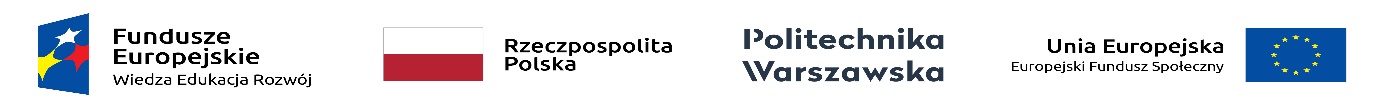 …………………………………………………………………..………(pełna nazwa/firma, adres, NIP)reprezentowany przez:   ………………………………………………………………………..…(imię, nazwisko, stanowisko/podstawa do reprezentacji)OŚWIADCZENIE WYKONAWCY DOTYCZĄCE BRAKU POWIĄZAŃSygn. postępowania: SJO/ZP/17/2021Dotyczy postępowania o udzielenie zamówienia  prowadzonego w związku z realizacją kursu języka francuskiego z zadania 13 pn. „Kursy z języków obcych dla studentów” projektu pn. „NERW 2 PW Nauka – Edukacja – Rozwój – Współpraca” współfinansowanego przez Unię Europejską ze środków Europejskiego Funduszu Społecznego w ramach Programu Wiedza Edukacja Rozwój 2014-2020 (Nr POWR 03.05.00-00-Z307/18), zgodnie z Wytycznymi w  zakresie kwalifikowalności wydatków w  ramach Europejskiego Funduszu Rozwoju Regionalnego, Europejskiego Funduszu Społecznego oraz Funduszu Spójności na lata 2014 – 2020, oświadczam, że  nie jestem/-śmy podmiotem powiązanym z Zamawiającym osobowo lub kapitałowo.Przez powiązania kapitałowe lub osobowe rozumie się wzajemne powiązania między Zamawiającym lub osobami upoważnionymi do zaciągania zobowiązań w imieniu Zamawiającego lub osobami wykonującymi w imieniu Zamawiającego czynności związane z przygotowaniem i przeprowadzeniem procedury wyboru wykonawcy a wykonawcą, polegające w szczególności na:uczestniczeniu w spółce jako wspólnik spółki cywilnej lub spółki osobowej,posiadaniu co najmniej 10% udziałów lub akcji, o ile niższy próg nie wynika z przepisów prawa lub nie został określony przez IZ PO,pełnieniu funkcji członka organu nadzorczego lub zarządzającego, prokurenta, pełnomocnika,pozostawaniu w związku małżeńskim, w stosunku pokrewieństwa lub powinowactwa w linii prostej, pokrewieństwa drugiego stopnia lub powinowactwa drugiego stopnia w linii bocznej lub w stosunku przysposobienia, opieki lub kurateli.……………………….                                                ……….………….…….       miejscowość i data                                                                  podpis, pieczątka osoby uprawnionej                                                                                                                 do reprezentowania Wykonawcy